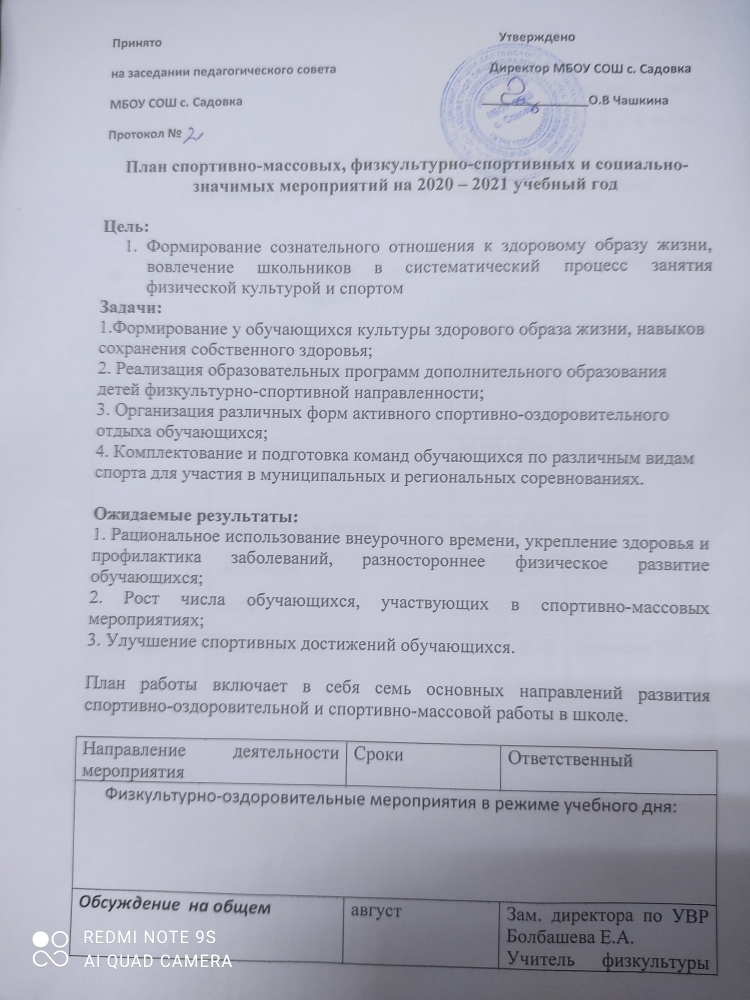 Беседы в классах о режиме дня школьника, о порядке проведения гимнастики, подвижных игр на переменах и физкультминуток.сентябрьклассные руководители 1-11 классовСовет ШСКПроведение подвижных игр и занятий физическими упражнениями на больших переменах.В течение годаРуководитель школьного спортивного клуба Барнова Л.И., члены клуба «Факел»Проведение  физкультминуток  на уроках.В течение годаКлассные руководители, ответственные за спортивную работу в классахПроведение бесед с учителями начальных классов по вопросам организации оздоровительных мероприятий в режиме учебного дня и проведению «Часа здоровья»Руководитель школьного спортивного клуба Баранова Л.И.Спортивная работа в классах и секциях:Спортивная работа в классах и секциях:Спортивная работа в классах и секциях:В классах назначить физоргов, ответственных за проведение подвижных игр на больших переменах и организующих команды для участия в соревнованиях.сентябрьРуководитель школьного спортивного клуба Баранова Л.И.Составить расписание занятий секций, тренировок команд.Сентябрь Зам. директора по УВР Болбашева Е.А.Руководитель школьного спортивного клуба Баранова Л.И.Организация секций.Сентябрь Зам. директора по УВР Болбашева Е.А.., учитель физической культуры Баранова Л.И. Подготовка команд классов по видам спорта, включенным во внутришкольную спартакиадуВ течение учебного годаРуководитель школьного спортивного клуба, учитель физической культуры – Баранова Л,И.Дни здоровьяВ течение учебного года Классные руководители 1-11 классов Руководитель школьного спортивного клуба Баранова Л.И.Классные часы «Здоровый образ жизни».В течение учебного года Классные руководители 1-11 классов Руководитель школьного спортивного клуба Баранова Л.И.Внеурочная работа в школе (в соответствии с календарным планом)Внеурочная работа в школе (в соответствии с календарным планом)Внеурочная работа в школе (в соответствии с календарным планом)Участие в районных соревнованияхУчастие в районных соревнованияхУчастие в районных соревнованияхЗанятия физическими упражнениями в группах продленного дняЗанятия физическими упражнениями в группах продленного дняЗанятия физическими упражнениями в группах продленного дняСпортивный час.ЕженедельноРуководитель школьного спортивного клуба Баранова Л.И., члены клуба «Факел», воспитатели ГПДФизкультминутки во время выполнения домашних заданийЕжедневноРуководитель школьного спортивного клуба Баранова Л.И., члены клуба «Факел», воспитатели ГПДАгитация и пропаганда здорового образа жизни:Агитация и пропаганда здорового образа жизни:Агитация и пропаганда здорового образа жизни:Акция «Спорт любить – здоровым быть»Ноябрь Зам. директора по УВР Болбашева Е.А.Руководитель школьного спортивного клуба Баранова Л.И., члены клуба «Факел»Конкурсы рисунков, учащихся 1-4 классов на тему " Мы любим спорт"НоябрьЗам. директора по УВР Болбашева Е.А.Руководитель школьного спортивного клуба Баранова Л.И., члены клуба «Факел»Организация цикла бесед и лекций на классных часах по темам: «Утренняя гимнастика школьника», «Гигиена школьника», «Отказ от вредных привычек».Классные руководители, члены клуба «Факел»Выпуск информационного листка спортивной жизни в школе - «Спортивные новости » в компьютерной обработке1 раз в четвертьРуководитель школьного спортивного клуба Баранова Л.И, члены клуба «Факел»Оформление стендов «Олимпийский дневник России», «Новости о ГТО», «Интересное в мире спорта».1 раз в четвертьРуководитель школьного спортивного клуба Баранова Л.И, члены клуба «Факел»Работа с родителями учащихся Работа с родителями учащихся Работа с родителями учащихся Здоровье наших детей - в наших делах (итоги медосмотра, анализ состояния здоровья учащихся). Фельдшер Садовского ФАП Богатова М.А., классные руководителиТематические родительские собрания  «Воспитание правильной осанки у детей», «Распорядок дня и двигательный режим школьника».2 раз в годФельдшер Садовского ФАП Богатова М.А., классные руководителиТематические родительские собрания  «Воспитание правильной осанки у детей», «Распорядок дня и двигательный режим школьника».Фельдшер Садовского ФАП Богатова М.А., классные руководителиКонсультации, беседы для родителейФельдшер Садовского ФАП Богатова М.А., классные руководителиПроведение совместных экскурсий, походов (в течение года). Проведение спортивных мероприятий с участием родителей (в течение года).1 раз в четвертьЗам. директора по УВР Болбашева Е.А.Руководитель школьного спортивного клуба Баранова Л.И., члены клуба «Факел»